              Не учи безделью, а учи рукоделью.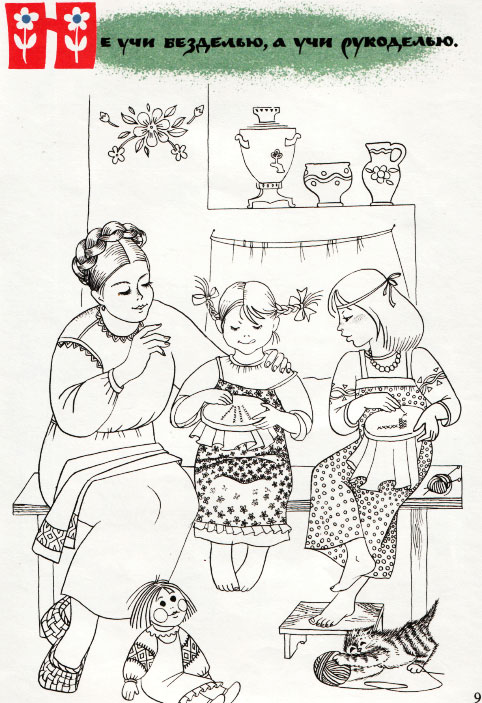     Где блины, там и мы.  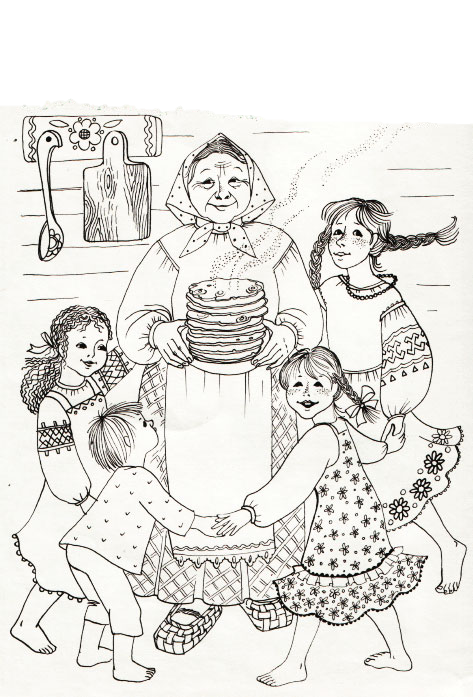       Терпенье и труд всё перетрут.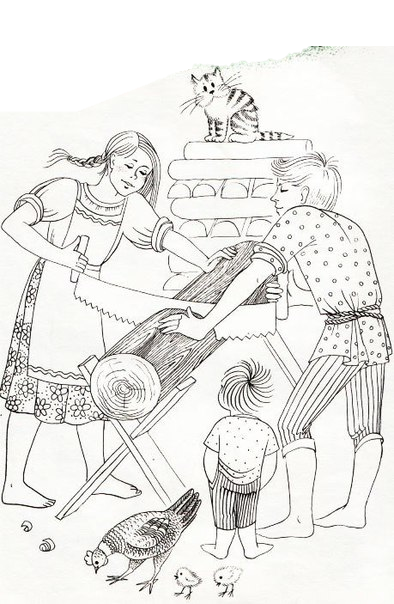    Кто хвалится, тот с горы свалится.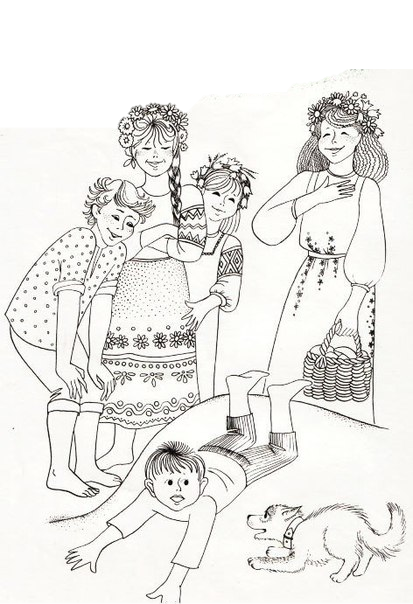        Без труда не вытащишь и рыбку из пруда.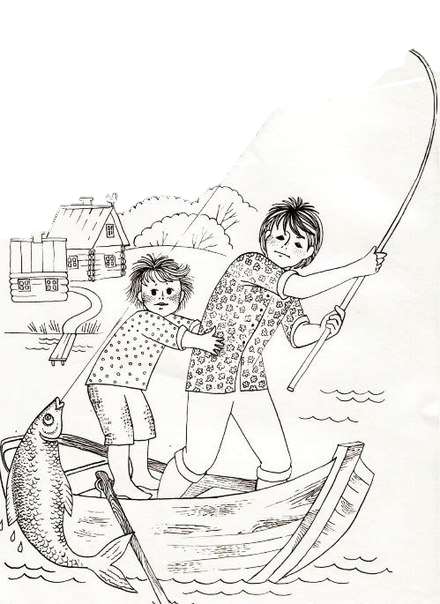   Скучен день до вечера, коли делать нечего.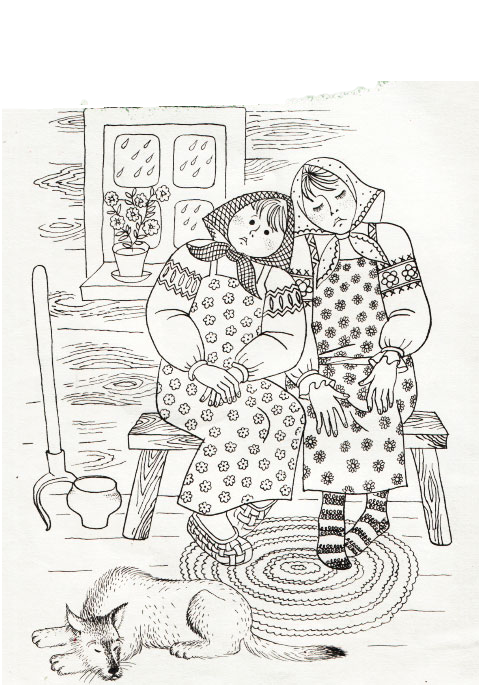       Хохлатые хохотушки хохотом хохотали:                                   ха-ха-ха-ха. 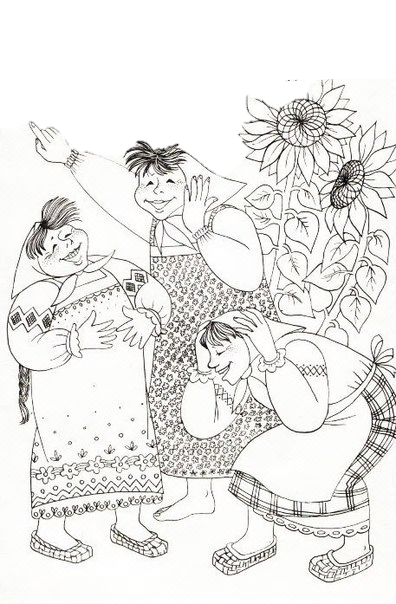 Любишь кататься, люби и саночки возить.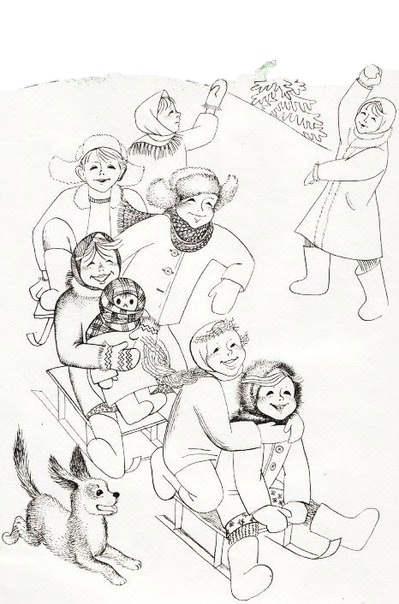   Не место красит человека, а человек место. 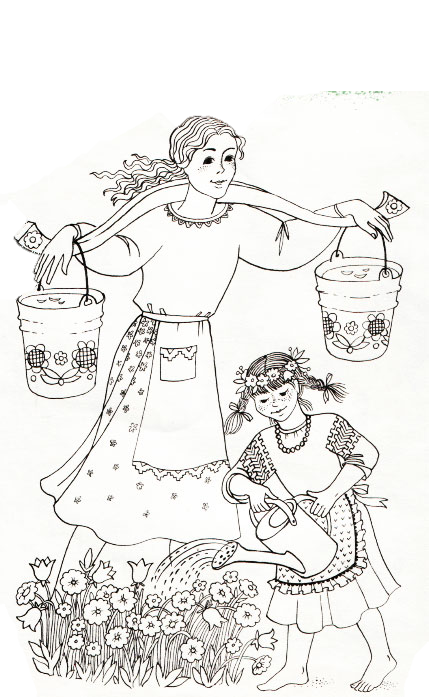 Съел молодец тридцать три пирога с пирогом,                          да все с творогом. 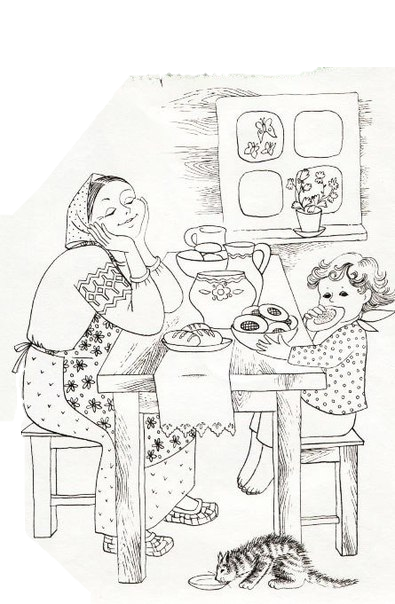                 Дело мастера боится.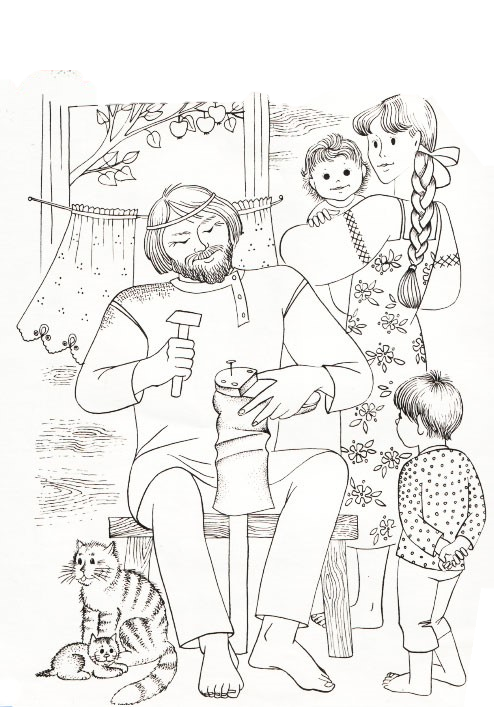      Кончил дело – гуляй смело.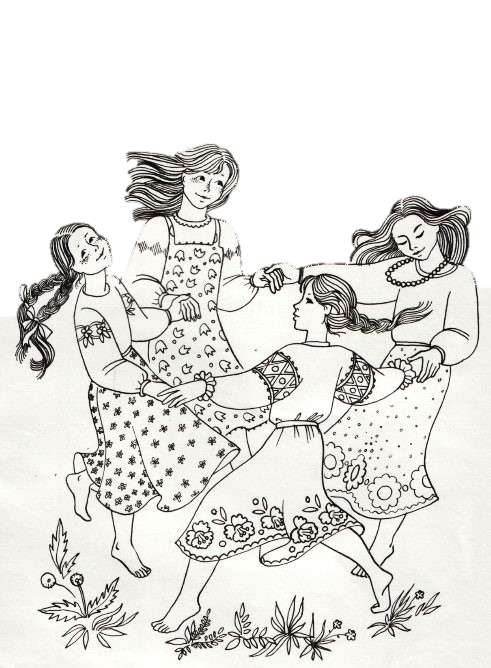 Не плюй в колодец: случится напиться.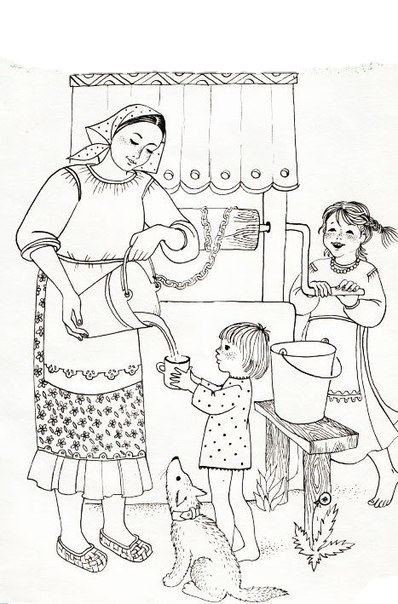 Разукрашкадля детей«Тот, кто любит труд, не нуждается в развлечениях»Жан де Лабрюйер